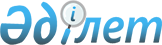 Қазақстан Республикасының ғылымын басқару жүйесін жетілдіру мәселелері жөнінде жұмыс тобын құру туралыҚазақстан Республикасы Премьер-Министрінің 2009 жылғы 26 маусымдағы N 91-ө Өкімі



      Қазақстан Республикасының ғылымын басқару жүйесін жетілдіру жөнінде ұсыныстар әзірлеу мақсатында:





      1. Мынадай құрамда жұмыс тобы құрылсын:

Орынбаев                  - Қазақстан Республикасы



Ербол Тұрмаханұлы           Премьер-Министрінің орынбасары, жетекші

Түймебаев                 - Қазақстан Республикасының Білім және



Жансейіт Қансейітұлы        ғылым министрі, жетекшінің орынбасары

Оңғарбаев                 - Қазақстан Республикасы Білім және ғылым



Еркін Әнуарұлы              министрлігі Ғылым комитетінің төрағасы,



                            хатшы

Әшімбаев                  - Қазақстан Республикасы Президентінің



Мәулен Сағатханұлы          Әкімшілігі Басшысының орынбасары



                            (келісім бойынша)

Сағадиев                  - Қазақстан Республикасының Парламенті



Кенжеғали Әбенұлы           Мәжілісінің депутаты (келісім бойынша)

Бишімбаев                 - Қазақстан Республикасы Президентінің



Қуандық Уәлиханұлы          көмекшісі (келісім бойынша)

Күрішбаев                 - Қазақстан Республикасының Ауыл



Ақылбек Қажығұлұлы          шаруашылығы министрі

Жақыпов                   - Қазақстан Республикасының Білім және



Айдар Бексұлтанұлы          ғылым вице-министрі

Әбілқасымова              - Қазақстан Республикасы Президентінің



Мәдина Ерасылқызы           Әкімшілігі Стратегиялық әзірлемелер және



                            талдау орталығы меңгерушісінің орынбасары



                            (келісім бойынша)

Қуанышев                  - Қазақстан Республикасы Президентінің



Жапсарбай Ілиясұлы          Әкімшілігі Ішкі саясат бөлімінің сектор



                            меңгерушісі (келісім бойынша)

Қуанғанов                 - Қазақстан Республикасы Білім және ғылым



Фархад Шаймұратұлы          министрлігінің жауапты хатшысы

Вощенкова                 - Қазақстан Республикасының Денсаулық



Тамара Анатольевна          сақтау вице-министрі

Дәленов                   - Қазақстан Республикасының Қаржы



Руслан Ерболатұлы           вице-министрі

Кармазина                 - Қазақстан Республикасының Экономика және



Лена Мағауияқызы            бюджеттік жоспарлау вице-министрі

Қосынов                   - Қазақстан Республикасының Индустрия және



Алмас Олжабайұлы            сауда вице-министрі

Мағауов                   - Қазақстан Республикасының Энергетика және



Әсет Маратұлы               минералдық ресурстар вице-министрі

Бектұрғанов               - "Парасат" ғылыми-технологиялық холдингі"



Нұралы Сұлтанұлы            акционерлік қоғамының басқарма төрағасы



                            (келісім бойынша)

Жұрынов                   - "Қазақстан Республикасының Ұлттық ғылым



Мұрат Жұрынұлы              академиясы" қоғамдық бірлестігінің



                            президенті (келісім бойынша)

Қалиев                    - "Қазақстан Республикасы Ауыл шаруашылығы



Ғани Әлімұлы                ғылымдары академиясы" қоғамдық



                            бірлестігінің президенті (келісім



                            бойынша)

Әбдірайымов               - Қазақстан Республикасы Білім және ғылым



Бақытжан Жарылқасымұлы      министрлігі "Л.Н. Гумилев атындағы



                            Еуразия ұлттық университеті"



                            республикалық мемлекеттік кәсіпорнының



                            ректоры

Бишімбаев                 - Қазақстан Республикасы Білім және ғылым



Уәлихан Қозыкейұлы          министрлігі "М. Әуезов атындағы Оңтүстік



                            Қазақстан мемлекеттік университеті"



                            республикалық мемлекеттік кәсіпорнының



                            ректоры

Жұмағұлов                 - Қазақстан Республикасы Білім және ғылым



Бақытжан Тұрсынұлы          министрлігі "Әл-Фараби атындағы Қазақ



                            ұлттық университеті" республикалық



                            мемлекеттік кәсіпорнының ректоры

Әдекенов                  - "Фитохимия" ғылыми-өндірістік орталығы"



Серғазы Мыңжасарұлы         акционерлік қоғамының президенті



                            (келісім бойынша)

Әлімғазинова              - Қазақстан Республикасы Ауыл шаруашылығы



Баян Шұрымбайқызы           министрлігі "ҚазАгроИнновация"



                            акционерлік қоғамының президенті



                            (келісім бойынша)

Сүлейменов                - "Қазақстан Республикасының Ұлттық



Ербол Зинаддинұлы           ғылыми-техникалық ақпарат орталығы"



                            акционерлік қоғамының президенті



                            (келісім бойынша)

Қадыржанов                - Қазақстан Республикасы Энергетика және



Қайрат Камалұлы             минералдық ресурстар министрлігі



                            "Қазақстан Республикасының Ұлттық ядролық



                            орталығы" республикалық мемлекеттік



                            кәсіпорнының бас директоры

Кәлменов                  - Қазақстан Республикасы Білім және ғылым



Тынысбек Шәріпұлы           министрлігі Ғылым комитетінің



                            "Математика, информатика және механика



                            институты" республикалық мемлекеттік



                            кәсіпорнының бас директоры

Раманқұлов                - Қазақстан Республикасы Білім және ғылым



Ерлан Мірхайдарұлы          министрлігі Ғылым комитетінің "Қазақстан



                            Республикасының Ұлттық биотехнология



                            орталығы" республикалық мемлекеттік



                            кәсіпорнының бас директоры

Рақышев                   - "Жер туралы ғылымдар, металлургия және



Болат Мамытханұлы           кен байыту" акционерлік қоғамы "Қ.И.



                            Сәтбаев атындағы геологиялық ғылымдар



                            институты" жауапкершілігі шектеулі



                            серіктестігінің директоры



                            (келісім бойынша)

Байғарин                  - "Аstаnа Кnоwlеdgе сіtу" акционерлік



Қанат Әбдуәлиұлы            қоғамының басқарма төрағасының орынбасары



                            (келісім бойынша).



      


Ескерту. 1-тармаққа өзгерту енгізілді - ҚР Үкіметінің 2009.07.31. 


 N 110-ө 


 Өкімімен.







      2. Жұмыс тобы екі ай мерзімде Қазақстан Республикасы Үкіметінің қарауына Қазақстан Республикасының ғылымын басқару жүйесін жетілдіру жөнінде ұсыныстар енгізсін.





      3. Осы өкімнің орындалуын бақылау Қазақстан Республикасы Премьер-Министрінің орынбасары Е.Т. Орынбаевқа жүктелсін.


      Премьер-Министр                                    К. Мәсімов


					© 2012. Қазақстан Республикасы Әділет министрлігінің «Қазақстан Республикасының Заңнама және құқықтық ақпарат институты» ШЖҚ РМК
				